Zarządzenie Nr 1834 / III / 2023Burmistrza Gołdapiz dnia 28 marca  2023 r.w sprawie ogłoszenia przetargów na dzierżawę gruntów położonych na Placu Zwycięstwa w Gołdapi, przeznaczonych pod sezonowe stoiska usług gastronomicznych i rekreacyjnychNa podstawie art. 13 ust. 1 i art. 25 ust. 1, art. 37 ust. 1  ustawy z dnia 21 sierpnia 1997 roku o  gospodarce nieruchomościami (t.j. Dz. U. z 2023 r. poz. 344), zarządza się co następuje:§ 1.Ogłosić ustny przetarg nieograniczony na dzierżawę gruntów określonych w załączniku nr 1 do niniejszego zarządzenia, przeznaczonych pod sezonowe stoiska usług gastronomicznych i rekreacyjnych. Ustalić wymogi dotyczące wyglądu sezonowego stoiska usług gastronomicznych i rekreacyjnych, które stanowią załącznik nr 2 do niniejszego zarządzenia. Ustalić cenę wywoławczą czynszu dzierżawnego za grunty w wysokości 0,39 zł za 1 m2/dobę (brutto – z 23% podatkiem VAT).§ 2.Przetarg przeprowadzić z odpowiednim zastosowaniem przepisów rozporządzenia Rady Ministrów z dnia 14 września 2004r., w sprawie sposobu i trybu przeprowadzania przetargów oraz rokowań na zbycie nieruchomości (Dz.U z 2021r., poz.2213) § 3.Powołać komisję przetargową w składzie:1.  Beata Kołakowska					- przewodniczący2.  Olga Sadowska					- zastępca przewodniczącego3.  Karolina Burba					- członek4.  Joanna Olszewska					- członek5.  Anita Germaniuk					- członek                                                                              § 4.Do prawidłowego przeprowadzenia przetargu niezbędna jest obecność co najmniej trzech członków ww. komisji w tym przewodniczącego lub jego zastępcy.§ 5.Wykonanie zarządzenia powierza się Kierownikowi Wydziału Gospodarki Przestrzennej, Ochrony Środowiska i Nieruchomości.§ 6.Zarządzenie wchodzi w życie z dniem podjęcia.                                                                                                                Burmistrz Gołdapi                                                                                                                Tomasz Rafał Luto                                                                          Załącznik nr 1 do Zarządzenia Nr 1834 / III / 2023        Burmistrza Gołdapi z dnia 28 marca 2023 rokuZałącznik nr 2 do Zarządzenia Nr 1834 / III / 2023Burmistrza Gołdapi z dnia 28 marca 2023 r.WYMOGI DOTYCZĄCE WYGLĄDU SEZONOWEGO STOISKA: KIOSKU/PAWILONU GASTRONOMICZNEGO I REKREACYJNEGO.Parametry kiosków i pawilonów handlowych i umieszczanych na nich reklam dopuszczonych w: strefie : Parku w centrum miasta (plac przy zegarze słonecznym i plac                 z logo przy postoju taxi)  architektura kiosku powinna cechować się nowoczesną, oszczędną stylistyką i lekką formą;rzut kiosku/pawilonu musi cechować się formą zwartą, bez przybudówek;wymagana bryła kiosku/pawilonu to prostopadłościan;wymagane są elewacje płaskie z elementami konstrukcyjnymi odbiegającymi od płaszczyzny elewacji nie więcej niż 5cm;wymagany jest dach płaski lub dach o nachyleniu nieprzekraczającym 10%, osłonięty blendą zlicowaną z elewacjami;wysokość blendy wieńczącej bryłę kiosku/pawilonu nie może przekraczać 50 cm;wysokość kiosku/pawilonu nie może przekraczać 285 cm;szerokość elewacji frontowej musi mieścić się w przedziale 275 cm - 500 cm; wymagane jest aby szerokość elewacji frontowej nie była mniejsza od wysokości kiosku/pawilonu;w Parku w centrum miasta powierzchnia użytkowa kiosku nie może przekraczać 5,5 m2 ;(takie warunki spełniają kioski o wymiarach rzutu np. 2,75 m x 2,0 m = 5,5 m²; 2,5 m x 2,2 m = 5,5 m²).pawilonu nie może przekraczać 15 m2 ;        (takie warunki spełniają kioski/pawilony o wymiarach rzutu np. 5,0 m x 3,0 m = 15 m²; 3,87 m x 3,87 m = ok. 15 m²);zaleca się aby otwór przeznaczony do obsługi klientów umieszczony był symetrycznie                       w pionowej osi elewacji frontowej; w przypadku pawilonu, który ma możliwość wejścia do środka : otwory drzwiowe powinny być zlokalizowane poza ścianą frontowąogranicza się formę zadaszenia zewnętrznego do zwijanej markizy przeciwsłonecznej lub składanego daszku, umieszczonych symetrycznie w pionowej osi elewacji frontowej; wymagane jest aby zadaszenie po złożeniu licowało się z elewacją; dolna krawędź zadaszenia po pełnym rozwinięciu powinna znajdować się na minimalnej wysokości 240 cm od podłoża;wymagane jest aby cokół stanowił spójną całość z konstrukcją kiosku/pawilonu                                     i nawiązywał do niej kolorem; lico cokołu nie może wystawać poza obrys kiosku;wymagany jest jednolity kolor wszystkich elementów nieprzeszklonych widocznych                          z zewnątrz, tj.: czarny, grafitowy, ciemnoszary, ciemnozielony lub oliwkowy;dopuszcza się stosowanie wypełnionych pól drewnianym deskowaniem panelowym nie przekraczającym 50% powierzchni ścian pawilonu.dopuszcza się lokalizację treści reklamowych jedynie w wyznaczonych miejscach:na blendzie wieńczącej bryłę kiosku/pawilonu na elewacji frontowej w jednolitej kolorystyce, odpowiadającej definicji szyldu,Szyld - tablica reklamowa lub urządzenie reklamowe informującą o działalności prowadzonej na nieruchomości, na której ta tablica reklamowa lub urządzenie reklamowe się znajdują;na elewacjach poza frontową, w postaci maksymalnie dwóch pól reklamowych                                    o powierzchni nie przekraczającej 1,2 m2 każde,za witryną jeżeli dotyczą one oferowanego asortymentu.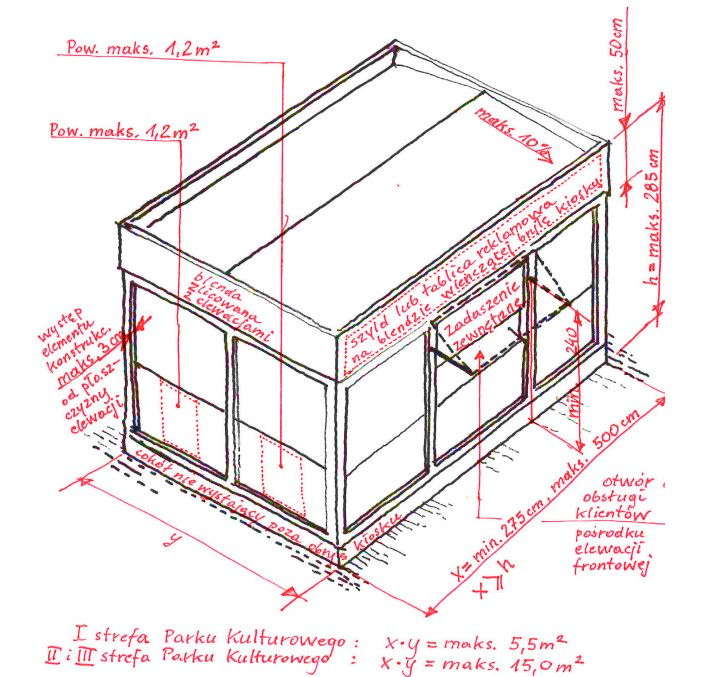 Parasole, markizy, ogródki gastronomiczne i pojemniki na śmieci związane                                                  z funkcjonowaniem kiosków/pawilonów handlowych w  strefie : Parku w centrum miasta.Obowiązują następujące ustalenia dotyczące zasad i warunków sytuowania obiektów małej architektury oraz utrzymania obiektów:w strefie Parku w centrum miasta zakazuje się:lokowania pojemników na odpady poza wiatami lub konstrukcjami osłaniającymi w miejscach do tego wyznaczonych,stosowania parasoli i markiz innych niż wyłącznie z materiałów tekstylnych o jednolitej barwie ze znakami firmowymi lub napisami tylko na elementach zwisających (lambrekinach), czyli na dolnej, pionowo zwisającej części powłoki markizy lub parasola.Kolory dopuszczalne dla markiz, to:- kolor zgodny z jednym z kolorów na elewacji – czyli taki, jak kolor płaszczyzny ściennej lub kolor detali architektonicznych (obramień okiennych, gzymsów),- oliwkowy,- ecru,- brązowyKolory dopuszczalne dla parasoli, to:- oliwkowy,- ecru,- brązowy.W celu ochrony widoków na wnętrza ulic i budynki w reprezentacyjnej części miasta – uregulowano postać ogrodzeń stosowanych do wydzielenia ogródków gastronomicznych.w strefie Parku w centrum miasta wolno stosować takie wygrodzenia ogródków gastronomicznych, które:- są wykonane z elementów ażurowych i mają wysokość nie przekraczającą 90 cm,- są wykonane z ruchomych donic mieszczących żywą roślinność zakazuje się używania świateł pulsacyjnych z wyłączeniem zastosowań na potrzeby instalacji świątecznych lub imprez okolicznościowych.Uzasadnienie doZarządzenia Nr 1834 / III / 2023Burmistrza Gołdap    z dnia 28 marca 2023 rokuw sprawie ogłoszenia przetargów na dzierżawę gruntów położonych na Placu Zwycięstwa w Gołdapi, przeznaczonych pod sezonowe stoiska usług gastronomicznych i rekreacyjnychZgodnie z załącznikiem nr 1 do Zarządzenia Nr 1808/III/2023 Burmistrza Gołdapi z dnia 1 marca 2023 roku został podany do publicznej wiadomości wykaz nieruchomości przeznaczonych do dzierżawy. Nieruchomości te wchodzą w skład mienia komunalnego Gminy Gołdap. Zgodnie z art. 13 ust. 1 ustawy o gospodarce nieruchomościami, nieruchomości stanowiące własność Gminy mogą być przedmiotem obrotu, w tym między innymi mogą być przedmiotem dzierżawy. Art. 37 ust 4 ustawy o gospodarce nieruchomościami stanowi, iż zawarcie umów dzierżawy na czas oznaczony dłuższy niż 3 lata lub na czas nieoznaczony następuje w drodze przetargu. Czynności związane z przeprowadzeniem przetargu wykonuje komisja przetargowa, która w składzie od 3 do 7 osób wyznaczana jest przez właściwy organ o czym mowa § 8 ust. 1 i 2  Rozporządzenia Rady Ministrów z dnia 14 września 2004 r. w sprawie sposobu i trybu przeprowadzania przetargów oraz rokowań na zbycie nieruchomości. Powyższe oznacza, że Burmistrz uprawniony jest do ogłoszenia, zorganizowania i przeprowadzenia przetargu.W związku z powyższym podjęcie niniejszego zarządzenia uznaje się za zasadne.Lp.Położenie nieruchomościNr działkiPowierzchnia dzierżawy [m2]TrybOkres dzierżawy1.Plac Zwycięstwa m. Gołdap (przy zegarze słonecznym)Część 875/8154Przetarg ustny nieograniczonyTrzy sezony: od 8 maja              do 15 września              w latach 2023, 2024 i 20252.Plac Zwycięstwa m. Gołdap (plac z logo – fragment przy postoju TAXI)Część 875/8100Przetarg ustny nieograniczonyTrzy sezony: od 8 maja              do 15 września              w latach 2023, 2024 i 2025